　第２号様式（第４８条の６関係）（日本産業規格Ａ列４番）  備考　所属事業所名                                                                     　　         　　営業所名                                      ＴＥＬ　　　　（　　　）            　第３号様式（第４８条の７、第４８条の８関係）（日本産業規格Ａ列４番）備考　所属事業所名                                                                     　　                営業所名                                      ＴＥＬ　　　　（　　　）           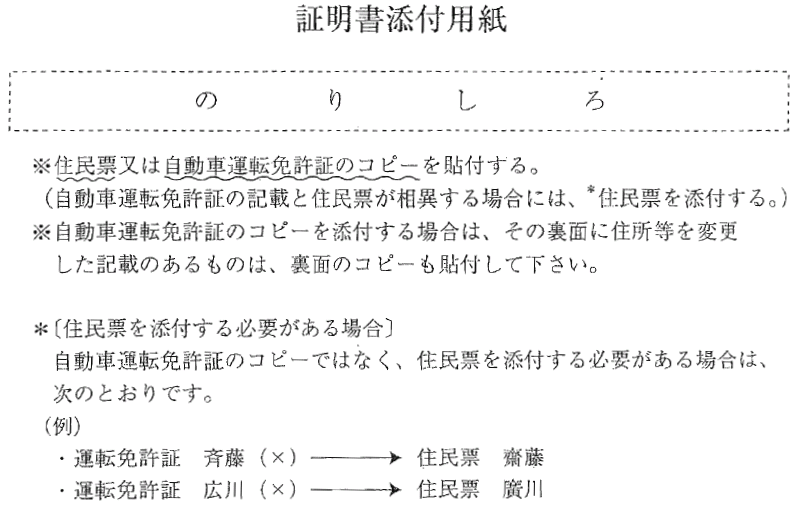 　　様式１運行管理者等指導講習手帳の写し（例）                    　 運行管理者資格者証交付申請書                                                                     年　　月　　日     　北海道運輸局長　殿                    　 運行管理者資格者証交付申請書                                                                     年　　月　　日     　北海道運輸局長　殿                    　 運行管理者資格者証交付申請書                                                                     年　　月　　日     　北海道運輸局長　殿                    　 運行管理者資格者証交付申請書                                                                     年　　月　　日     　北海道運輸局長　殿                    　 運行管理者資格者証交付申請書                                                                     年　　月　　日     　北海道運輸局長　殿                    　 運行管理者資格者証交付申請書                                                                     年　　月　　日     　北海道運輸局長　殿                    　 運行管理者資格者証交付申請書                                                                     年　　月　　日     　北海道運輸局長　殿                    　 運行管理者資格者証交付申請書                                                                     年　　月　　日     　北海道運輸局長　殿  収　　入  印　　紙  収　　入  印　　紙　　　郵便番号                                                                       　　　住　　所                                　　　 電話（連絡先）              　　　 （フリガナ）                                                                     　　　　氏　　名                                                                      　　　　生年月日      　　           　特定  （注(1)）旅客自動車運送事業運行管理者資格者証の交付を受けたいので、旅客自動車運送事業運輸規則第４８条の６第２項の規定により、別紙書類を添付して申請します。 　　　郵便番号                                                                       　　　住　　所                                　　　 電話（連絡先）              　　　 （フリガナ）                                                                     　　　　氏　　名                                                                      　　　　生年月日      　　           　特定  （注(1)）旅客自動車運送事業運行管理者資格者証の交付を受けたいので、旅客自動車運送事業運輸規則第４８条の６第２項の規定により、別紙書類を添付して申請します。 　　　郵便番号                                                                       　　　住　　所                                　　　 電話（連絡先）              　　　 （フリガナ）                                                                     　　　　氏　　名                                                                      　　　　生年月日      　　           　特定  （注(1)）旅客自動車運送事業運行管理者資格者証の交付を受けたいので、旅客自動車運送事業運輸規則第４８条の６第２項の規定により、別紙書類を添付して申請します。 　　　郵便番号                                                                       　　　住　　所                                　　　 電話（連絡先）              　　　 （フリガナ）                                                                     　　　　氏　　名                                                                      　　　　生年月日      　　           　特定  （注(1)）旅客自動車運送事業運行管理者資格者証の交付を受けたいので、旅客自動車運送事業運輸規則第４８条の６第２項の規定により、別紙書類を添付して申請します。 　　　郵便番号                                                                       　　　住　　所                                　　　 電話（連絡先）              　　　 （フリガナ）                                                                     　　　　氏　　名                                                                      　　　　生年月日      　　           　特定  （注(1)）旅客自動車運送事業運行管理者資格者証の交付を受けたいので、旅客自動車運送事業運輸規則第４８条の６第２項の規定により、別紙書類を添付して申請します。 　　　郵便番号                                                                       　　　住　　所                                　　　 電話（連絡先）              　　　 （フリガナ）                                                                     　　　　氏　　名                                                                      　　　　生年月日      　　           　特定  （注(1)）旅客自動車運送事業運行管理者資格者証の交付を受けたいので、旅客自動車運送事業運輸規則第４８条の６第２項の規定により、別紙書類を添付して申請します。 　　　郵便番号                                                                       　　　住　　所                                　　　 電話（連絡先）              　　　 （フリガナ）                                                                     　　　　氏　　名                                                                      　　　　生年月日      　　           　特定  （注(1)）旅客自動車運送事業運行管理者資格者証の交付を受けたいので、旅客自動車運送事業運輸規則第４８条の６第２項の規定により、別紙書類を添付して申請します。 　　　郵便番号                                                                       　　　住　　所                                　　　 電話（連絡先）              　　　 （フリガナ）                                                                     　　　　氏　　名                                                                      　　　　生年月日      　　           　特定  （注(1)）旅客自動車運送事業運行管理者資格者証の交付を受けたいので、旅客自動車運送事業運輸規則第４８条の６第２項の規定により、別紙書類を添付して申請します。 申請の区分申請の区分  Ａ  Ａ 試験合格受験番号              　（      　年　　月　　日合格）申請の区分申請の区分  Ｂ  Ｂ 資格要件旅客自動車運送事業運輸規則第48条の5第1項に該当する。　　 注(1) 不要の文字は消すこと。   (2) 申請の区分の欄は、該当する区分の記号の１つを○で囲み、必要事項を記入すること。　　 注(1) 不要の文字は消すこと。   (2) 申請の区分の欄は、該当する区分の記号の１つを○で囲み、必要事項を記入すること。　　 注(1) 不要の文字は消すこと。   (2) 申請の区分の欄は、該当する区分の記号の１つを○で囲み、必要事項を記入すること。　　 注(1) 不要の文字は消すこと。   (2) 申請の区分の欄は、該当する区分の記号の１つを○で囲み、必要事項を記入すること。　　 注(1) 不要の文字は消すこと。   (2) 申請の区分の欄は、該当する区分の記号の１つを○で囲み、必要事項を記入すること。　　 注(1) 不要の文字は消すこと。   (2) 申請の区分の欄は、該当する区分の記号の１つを○で囲み、必要事項を記入すること。　　 注(1) 不要の文字は消すこと。   (2) 申請の区分の欄は、該当する区分の記号の１つを○で囲み、必要事項を記入すること。　　 注(1) 不要の文字は消すこと。   (2) 申請の区分の欄は、該当する区分の記号の１つを○で囲み、必要事項を記入すること。          運行管理者資格者証 　　　（注(1)）申請書                                                                     年　　月　　日     　北海道運輸局長　殿          運行管理者資格者証 　　　（注(1)）申請書                                                                     年　　月　　日     　北海道運輸局長　殿          運行管理者資格者証 　　　（注(1)）申請書                                                                     年　　月　　日     　北海道運輸局長　殿          運行管理者資格者証 　　　（注(1)）申請書                                                                     年　　月　　日     　北海道運輸局長　殿          運行管理者資格者証 　　　（注(1)）申請書                                                                     年　　月　　日     　北海道運輸局長　殿          運行管理者資格者証 　　　（注(1)）申請書                                                                     年　　月　　日     　北海道運輸局長　殿          運行管理者資格者証 　　　（注(1)）申請書                                                                     年　　月　　日     　北海道運輸局長　殿収　　入  印　　紙郵便番号      住所                                   電話（連絡先）（フリガナ）氏　　名生年月日　　　　　　　　　資格者証の  　　　（注(1)）を受けたいので、旅客自動車運送事業運輸規則　　    　　　　　　　 （注(1)）の規定により、別紙書類を添付して申請します。郵便番号      住所                                   電話（連絡先）（フリガナ）氏　　名生年月日　　　　　　　　　資格者証の  　　　（注(1)）を受けたいので、旅客自動車運送事業運輸規則　　    　　　　　　　 （注(1)）の規定により、別紙書類を添付して申請します。郵便番号      住所                                   電話（連絡先）（フリガナ）氏　　名生年月日　　　　　　　　　資格者証の  　　　（注(1)）を受けたいので、旅客自動車運送事業運輸規則　　    　　　　　　　 （注(1)）の規定により、別紙書類を添付して申請します。郵便番号      住所                                   電話（連絡先）（フリガナ）氏　　名生年月日　　　　　　　　　資格者証の  　　　（注(1)）を受けたいので、旅客自動車運送事業運輸規則　　    　　　　　　　 （注(1)）の規定により、別紙書類を添付して申請します。郵便番号      住所                                   電話（連絡先）（フリガナ）氏　　名生年月日　　　　　　　　　資格者証の  　　　（注(1)）を受けたいので、旅客自動車運送事業運輸規則　　    　　　　　　　 （注(1)）の規定により、別紙書類を添付して申請します。郵便番号      住所                                   電話（連絡先）（フリガナ）氏　　名生年月日　　　　　　　　　資格者証の  　　　（注(1)）を受けたいので、旅客自動車運送事業運輸規則　　    　　　　　　　 （注(1)）の規定により、別紙書類を添付して申請します。郵便番号      住所                                   電話（連絡先）（フリガナ）氏　　名生年月日　　　　　　　　　資格者証の  　　　（注(1)）を受けたいので、旅客自動車運送事業運輸規則　　    　　　　　　　 （注(1)）の規定により、別紙書類を添付して申請します。   理　　　　　　由   理　　　　　　由   理　　　　　　由１　氏名の変更　　２　汚損　　３　破損　 ４　亡失１　氏名の変更　　２　汚損　　３　破損　 ４　亡失申請前に有していた 資格者証の記載内容申請前に有していた 資格者証の記載内容申請前に有していた 資格者証の記載内容資格者証番号申請前に有していた 資格者証の記載内容申請前に有していた 資格者証の記載内容申請前に有していた 資格者証の記載内容氏　　　　名申請前に有していた 資格者証の記載内容申請前に有していた 資格者証の記載内容申請前に有していた 資格者証の記載内容生 年 月 日 変更後の氏名 変更後の氏名 変更後の氏名 変更後の氏名 　 注(1)　不要の文字は消すこと。(2)  資格者証の訂正を申請する場合は、収入印紙は不要。　　　 (3)　理由の欄は、該当する事項の数字を○で囲むこと。 　 注(1)　不要の文字は消すこと。(2)  資格者証の訂正を申請する場合は、収入印紙は不要。　　　 (3)　理由の欄は、該当する事項の数字を○で囲むこと。 　 注(1)　不要の文字は消すこと。(2)  資格者証の訂正を申請する場合は、収入印紙は不要。　　　 (3)　理由の欄は、該当する事項の数字を○で囲むこと。 　 注(1)　不要の文字は消すこと。(2)  資格者証の訂正を申請する場合は、収入印紙は不要。　　　 (3)　理由の欄は、該当する事項の数字を○で囲むこと。 　 注(1)　不要の文字は消すこと。(2)  資格者証の訂正を申請する場合は、収入印紙は不要。　　　 (3)　理由の欄は、該当する事項の数字を○で囲むこと。 　 注(1)　不要の文字は消すこと。(2)  資格者証の訂正を申請する場合は、収入印紙は不要。　　　 (3)　理由の欄は、該当する事項の数字を○で囲むこと。 　 注(1)　不要の文字は消すこと。(2)  資格者証の訂正を申請する場合は、収入印紙は不要。　　　 (3)　理由の欄は、該当する事項の数字を○で囲むこと。　　　 運行管理業務実務経験証明書　　　 運行管理業務実務経験証明書　　　 運行管理業務実務経験証明書　　　 運行管理業務実務経験証明書　　　 運行管理業務実務経験証明書　　　 運行管理業務実務経験証明書(フリガナ)　　　　　　　　　　　　　　　　　　　　　　(大　昭　平)氏　名                  生年月日   　　　年　　月　　日生(フリガナ)　　　　　　　　　　　　　　　　　　　　　　(大　昭　平)氏　名                  生年月日   　　　年　　月　　日生(フリガナ)　　　　　　　　　　　　　　　　　　　　　　(大　昭　平)氏　名                  生年月日   　　　年　　月　　日生(フリガナ)　　　　　　　　　　　　　　　　　　　　　　(大　昭　平)氏　名                  生年月日   　　　年　　月　　日生略歴年　　月　　日   職　　名　　等   職　　名　　等略歴　　年　月　日 ～　　年　月  日略歴　　年　月　日 ～　　年　月  日略歴　　年　月　日 ～　　年　月  日略歴　　年　月　日 ～　　年　月  日略歴　　年　月　日 ～　　年　月  日上記のとおり　　　　　　　　　（注）旅客自動車運送事業の運行管理業務を行っていたことを証明します。        令和　　　年　　　月　　　日      事業者名及び住所上記のとおり　　　　　　　　　（注）旅客自動車運送事業の運行管理業務を行っていたことを証明します。        令和　　　年　　　月　　　日      事業者名及び住所上記のとおり　　　　　　　　　（注）旅客自動車運送事業の運行管理業務を行っていたことを証明します。        令和　　　年　　　月　　　日      事業者名及び住所上記のとおり　　　　　　　　　（注）旅客自動車運送事業の運行管理業務を行っていたことを証明します。        令和　　　年　　　月　　　日      事業者名及び住所上記のとおり　　　　　　　　　（注）旅客自動車運送事業の運行管理業務を行っていたことを証明します。        令和　　　年　　　月　　　日      事業者名及び住所上記のとおり　　　　　　　　　（注）旅客自動車運送事業の運行管理業務を行っていたことを証明します。        令和　　　年　　　月　　　日      事業者名及び住所　（注）　不要の文字は消すこと。　（注）　不要の文字は消すこと。　（注）　不要の文字は消すこと。　（注）　不要の文字は消すこと。　（注）　不要の文字は消すこと。　（注）　不要の文字は消すこと。